             Das Handicap             Handicap heißt: mit einer Behinderung Wir haben einen Mann mit Behinderung kennengelernt. Er hat jedem einen Rollstuhl ausgeliehen. Wir haben fahren gelernt, rückwärts und vorwärts und Slalom. Außerdem haben wir noch beim Fahren einen Ball  geprellt. Dann haben wir im Rollstuhl Basketball gespielt. Wir haben in Teams gespielt. Ich und meine Mannschaft haben gewonnen. Ich finde Basketball im Rollstuhl besser, ohne Rollstuhl macht es weniger Spaß.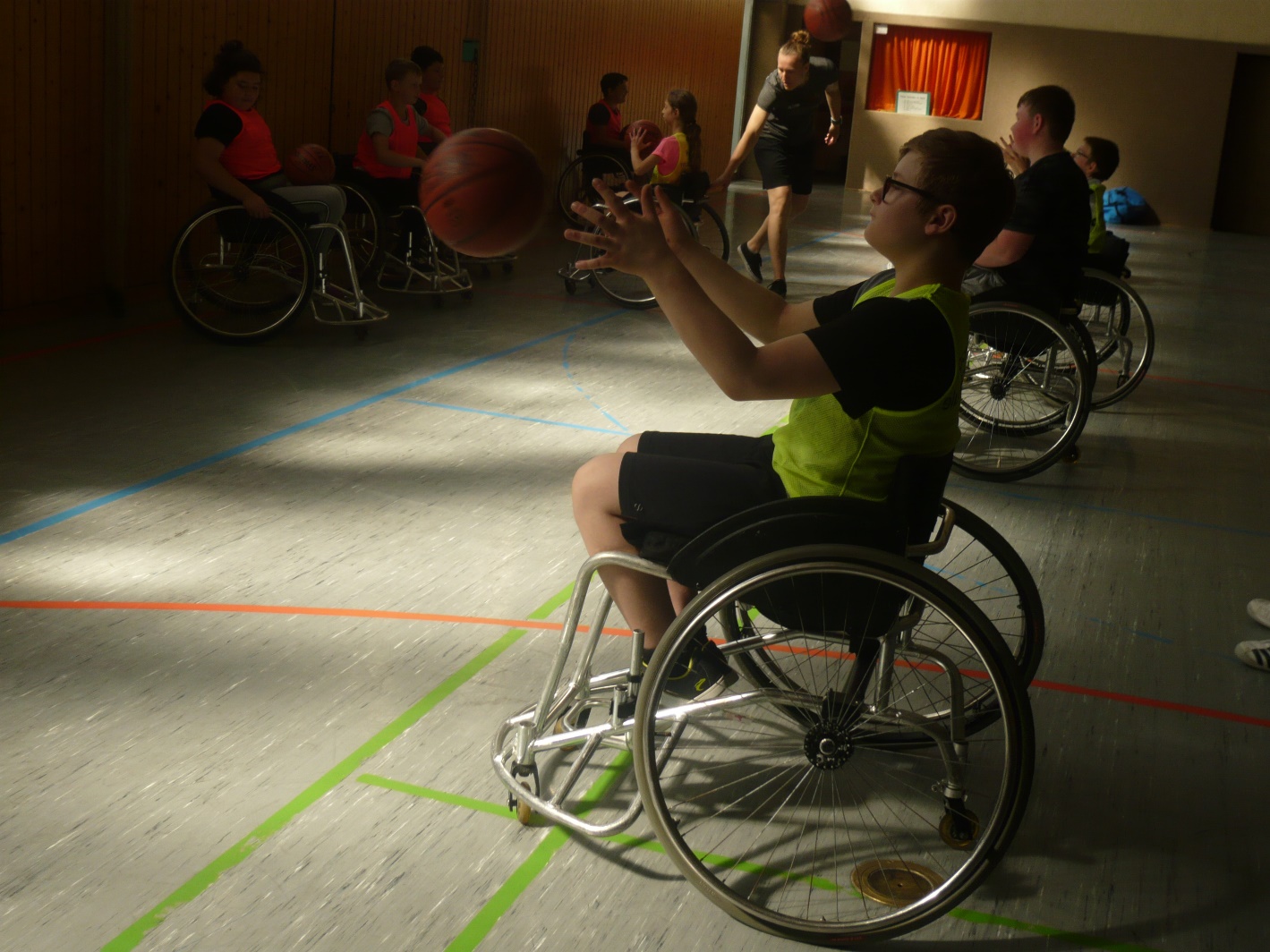 